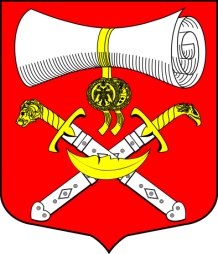           АДМИНИСТРАЦИЯ МУНИЦИПАЛЬНОГО ОБРАЗОВАНИЯХВАЛОВСКОЕ СЕЛЬСКОЕ ПОСЕЛЕНИЕВОЛХОВСКОГО МУНИЦИПАЛЬНОГО РАЙОНАЛЕНИНГРАДСКОЙ ОБЛАСТИот  07 февраля  2020 года  № 17Об утверждении типового  проекта объекта накопления твердых коммунальных отходов на территории муниципального образования Хваловское сельское поселение Волховского муниципального района Ленинградской областиРуководствуясь Федеральным законом от 06.10.2003 № 131-ФЗ «Об общих принципах организации местного самоуправления в Российской Федерации»п о с т а н о в л я ю:1.Утвердить типовой проект объект накопления  твердых коммунальных отходов на один контейнер на территории муниципального образования Хваловское  сельское поселение Волховского муниципального района Ленинградской области (приложение № 1).2.  Настоящее постановление вступает в силу со дня его опубликования и подлежит размещению на официальном сайте муниципального образования Хваловское сельское поселение Волховского муниципального района Ленинградской области в сети интернет	3. Постановление  от 29  июля 2019 года  № 71 «Об утверждении проекта объекта накопления  твердых коммунальных отходов на территории муниципального образования Хваловское  сельское поселение Волховского  муниципального района  Ленинградской области» считать утратившим силу.5. Контроль за исполнением данного постановления оставляю за собой.Глава администрацииМО Хваловское сельское поселение                                            Т.А.СнегиреваИсп. В.В.Кудрина 8813633963Утвержден постановлением администрацииМО Хваловское  сельское поселениеВолховского муниципального районаЛенинградской областиот 07.02.2020 г.  № 17 Приложение № 1.Проект типового объекта накопления твердых коммунальных отходовна три контейнерана территории муниципального образования  Хваловское  сельское поселение Волховского муниципального районаЛенинградской области.	1. Настоящий типовой проект разработан в соответствии с Федеральным законом от 24.06.1998 №  89-ФЗ «Об отходах производства и потребления», СанПиН 42-128-4690-88 «Санитарные  правила содержания  территорий населенных мест»,	2. Типовой проект подлежит применению на всей территории   сельского поселения.	3. Общие требования к объектам накопления (площадки для сбора) ТКО:Поверхность контейнерной площадки должна быть иметь асфальтобенное покрытие.Размер по основанию 2,0 х 6,3 метров, высота до покрытия:  задняя стенка - 1,60 метра, фасадная часть - 2,20 метраКонтейнерная площадка должна иметь ограждение и навес, в соответствии с примерным рисунком 1.Расстояние  от  контейнерной площадки  до  нормируемых объектов (жилые дома,детские и спортивные площадки) – не менее 20 м.Площадка должна иметь ровное покрытие с уклоном в сторону проезжей части 0,02%Контейнерная площадка должна примыкать непосредственно к сквозным проездам.Рисунок 1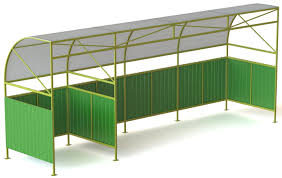 Материалы: каркас-проф. Труба 40х40; 40х20 стенка; крыша- проф. лист.Покрытие: грунт, Эмаль.